Presence Program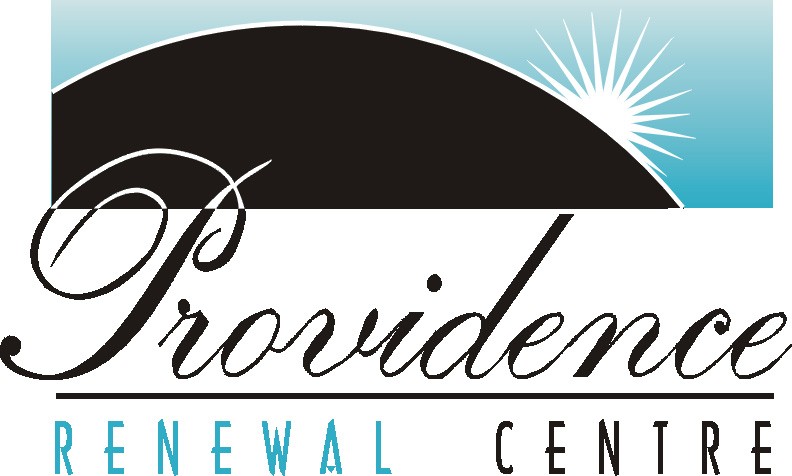 Called in Love, Sent to ServeApplication FormPlease be assured that the personal information you share in this application will be treated confidentially.I. General InformationTitle: _______ Name: ______________________________________________________________Address: _________________________________________________________________________City/Province: _______________________________________ Postal Code: __________________Phone:  Home: ___________________ Work: ___________________ Cell: ___________________Email: ___________________________________________________________________________Religious Affiliation/Faith Tradition: ___________________________________________________What support system do you have in place to assist you in the process of completing this program?___________________________________________________________________________________________________________________________________________________________________________________________________________________________________________________Is there anything that we should be aware that could prevent you from completing the Presence Program, year one (e.g. health, family, work, financial ability)?____________________________________________________________________________________________________________________________________________________________________________________________________________________________________________________________________________________________________________________________________II. Experience Related to Spiritual DirectionAre you currently receiving spiritual direction?	Yes ____     No ____     How long _____If not, have you ever received spiritual direction?     Yes ____     No ____     How long ago _____What appeals to you about the Presence Program?  ____________________________________________________________________________________________________________________________________________________________________________________________________________________________________________________________________________________________________________________________________________________________________________________________________________________Describe your personal experience of retreats, e.g. silent retreats, silent-directed retreats, other.________________________________________________________________________________________________________________________________________________________________________________________________________________________________________________________________________________________________________________________________III. Educational Information (High School and Post-Secondary)List significant learning experiences that you have had outside of the academic realm:____________________________________________________________________________________________________________________________________________________________________________________________________________________________________________________________________________________________________________________________________IV. Employment/Occupational InformationList briefly your professional/occupational experiences including dates and places (or attach a résumé to this application).____________________________________________________________________________________________________________________________________________________________________________________________________________________________________________________________________________________________________________________________________V. Additional InformationPlease include the following materials in your application file (limiting this additional information to no more than 10 double-spaced pages):A spiritual autobiography that includes the following:A reflective description of yourself as a person, including significant stages in your personal development and key people/places/events in your life story.Highlights of your spiritual development including key faith/religious experiences you have had and your current involvement with and attitudes toward your faith and faith community.B.  A statement about your self-assessed gifts and skills for spiritual direction ministry.C.  A statement about your reasons for seeking spiritual director formation at this time.D.  A statement about your understanding of the benefits of counseling or psychotherapy for personal growth, and your understanding about how therapy is different from spiritual direction.E.  A statement about your personal and professional goals at this time in your life.VI. Letters of RecommendationTo complete your application, we require three letters of recommendation. Please give the enclosed “Letter of Recommendation Form” to (a) two people who have known you well for a significant period of time and (b) a third person who is either your spiritual director, faith community leader, or a person who has journeyed with you spiritually. We ask you to request of the people you select that they submit these letters to Providence Renewal Centre no later than Friday, March 15, 2019. VII. Screening InterviewAfter receiving and reviewing your application and letters of reference, we will contact you about the possibility of a screening interview. The aim of the interview is to explore your desire, fit, and readiness to participate in the Presence Program.  While the preferred method of screening is in person, should distance or other factors preclude a face-to-face interview, it may be done either by videoconference or telephone. Please submit your completed application form no later than Friday, March 15, 2019, with a $100.00 non-refundable processing fee payable to Providence Renewal Centre and send to:Debbie Doornbos, Program DirectorProvidence Renewal Centre3005 119 St NWEdmonton AB  T6J 5R5Email ddoornbos@providencerenewal.caInstitution Attended (Name, Location)Institution Attended (Name, Location)YearsCompletedDegree orCertificateDate ofCompletion1.2.3.4.